臺南市政府法制處性別意識培力實體課程成果報告機關單位臺南市政府法制處時間日期110年11月10日11:00-12:00110年11月10日11:00-12:00110年11月10日11:00-12:00110年11月10日11:00-12:00110年11月10日11:00-12:00課程名稱性騷擾案件調查處理程序與技巧講師資訊台灣婦女團體全國聯合會陳秀峯理事長(本府家庭暴力性侵害性騷擾及兒少性剝削防治委員會委員)台灣婦女團體全國聯合會陳秀峯理事長(本府家庭暴力性侵害性騷擾及兒少性剝削防治委員會委員)台灣婦女團體全國聯合會陳秀峯理事長(本府家庭暴力性侵害性騷擾及兒少性剝削防治委員會委員)台灣婦女團體全國聯合會陳秀峯理事長(本府家庭暴力性侵害性騷擾及兒少性剝削防治委員會委員)台灣婦女團體全國聯合會陳秀峯理事長(本府家庭暴力性侵害性騷擾及兒少性剝削防治委員會委員)課程簡介及辦理內容緣本處辦理訴願、法令疑義會辦、法規審議及國家賠償等業務，皆有可能涉及性騷擾事件之認定疑義及性平相關法令之解釋適用，然而該類型案件多元且調查不易，為強化本處同仁辦理性騷擾案件之相關法制知能，特舉辦本講習。課程類別課程類別課程類別□基礎  ■進階□基礎  ■進階□基礎  ■進階課程簡介及辦理內容緣本處辦理訴願、法令疑義會辦、法規審議及國家賠償等業務，皆有可能涉及性騷擾事件之認定疑義及性平相關法令之解釋適用，然而該類型案件多元且調查不易，為強化本處同仁辦理性騷擾案件之相關法制知能，特舉辦本講習。課程內容包含與機關業務相關之實際案例討論課程內容包含與機關業務相關之實際案例討論課程內容包含與機關業務相關之實際案例討論■是   □否■是   □否■是   □否課程簡介及辦理內容緣本處辦理訴願、法令疑義會辦、法規審議及國家賠償等業務，皆有可能涉及性騷擾事件之認定疑義及性平相關法令之解釋適用，然而該類型案件多元且調查不易，為強化本處同仁辦理性騷擾案件之相關法制知能，特舉辦本講習。課程前需求評估課程前需求評估課程前需求評估■有   □無■有   □無■有   □無課程簡介及辦理內容緣本處辦理訴願、法令疑義會辦、法規審議及國家賠償等業務，皆有可能涉及性騷擾事件之認定疑義及性平相關法令之解釋適用，然而該類型案件多元且調查不易，為強化本處同仁辦理性騷擾案件之相關法制知能，特舉辦本講習。課後學習回饋單(例：滿意度調查問卷)課後學習回饋單(例：滿意度調查問卷)課後學習回饋單(例：滿意度調查問卷)■有   □無■有   □無■有   □無參加對象■一般公務人員 □主管人員 □性別平等業務相關人員參加人數性別性別性別性別共計參加對象■一般公務人員 □主管人員 □性別平等業務相關人員參加人數女男男其他共計參加對象■一般公務人員 □主管人員 □性別平等業務相關人員參加人數1299021課程活動照片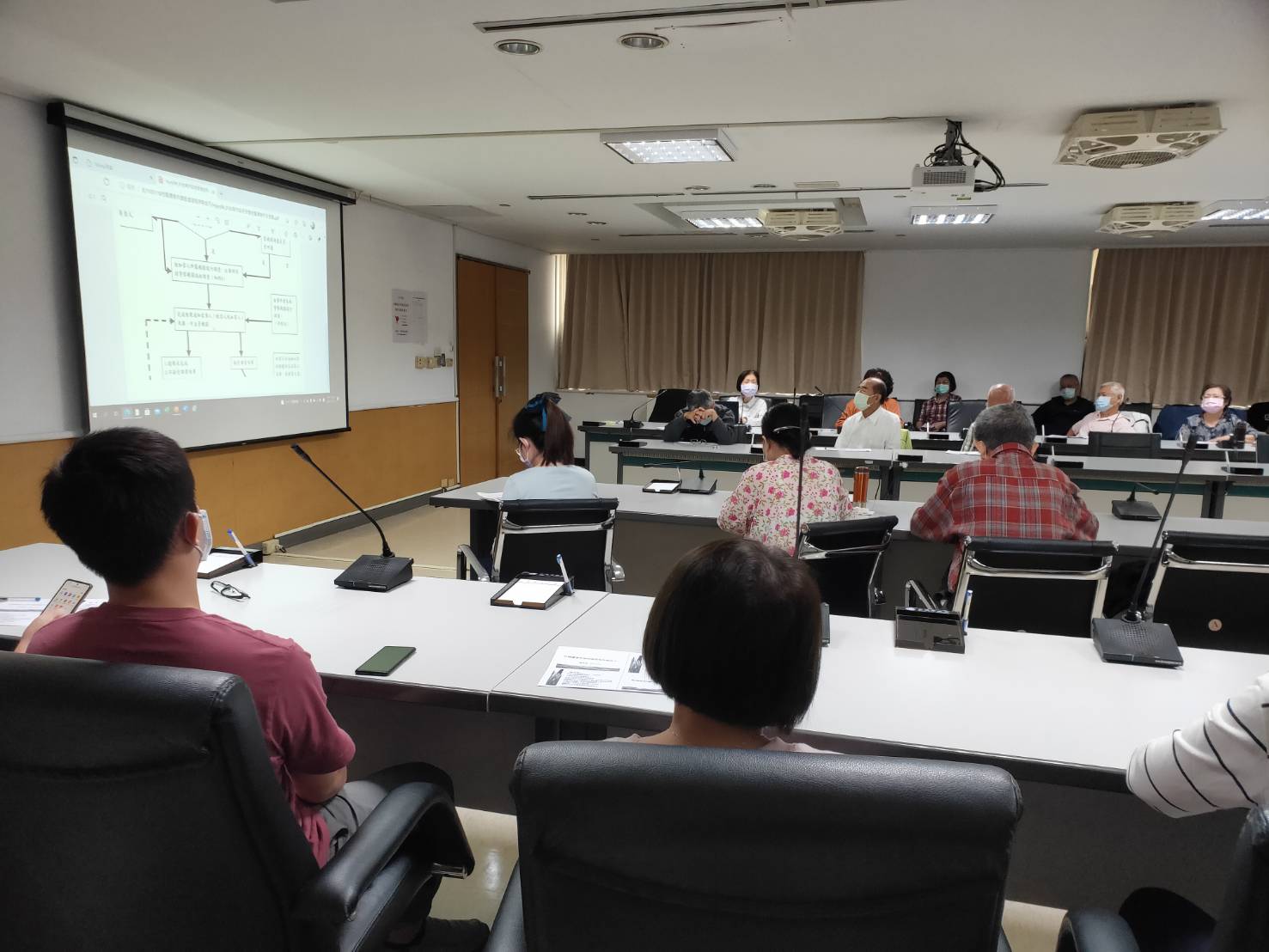 講師講解性騷擾事件申訴流程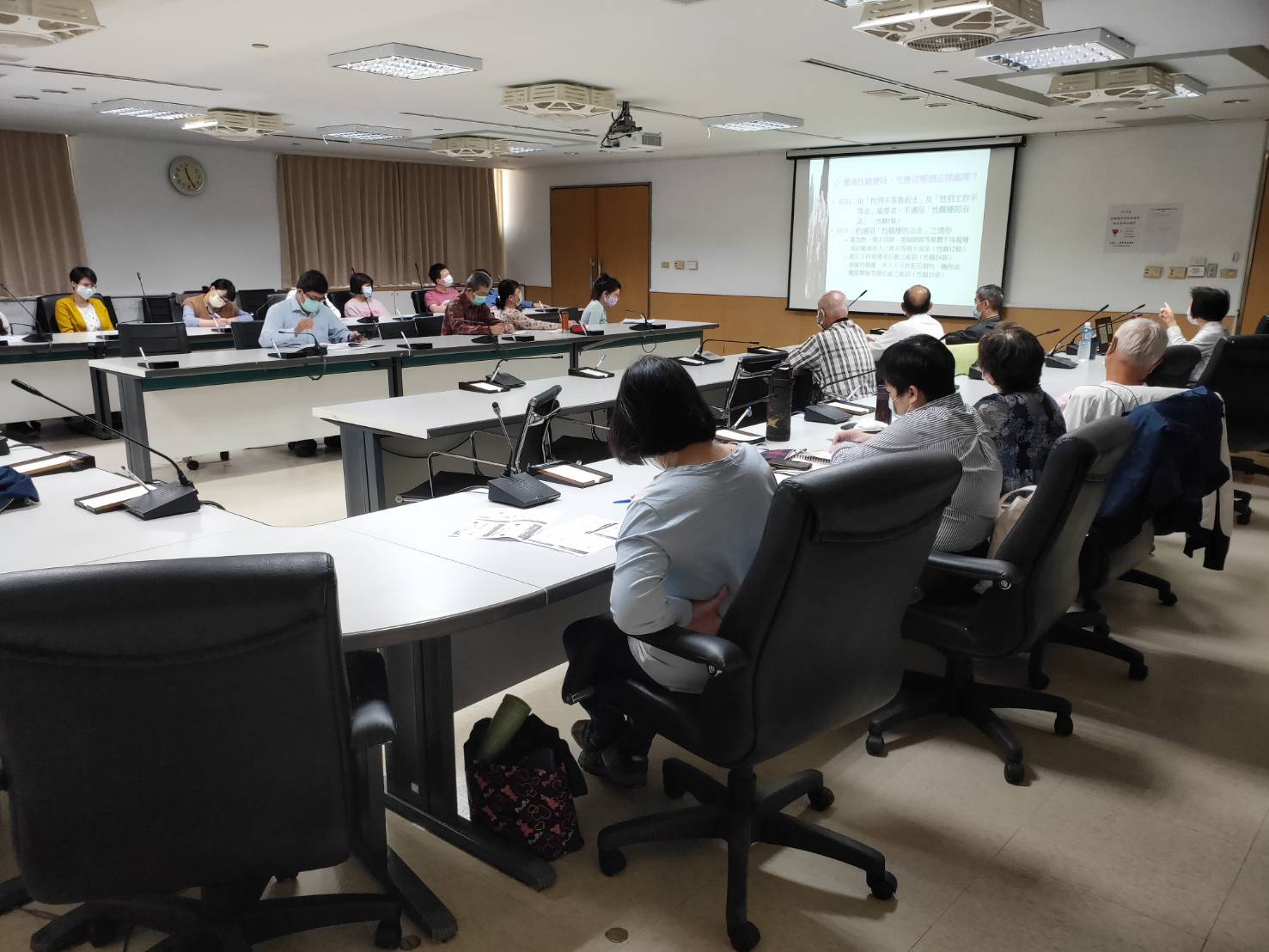 講解性平三法適用對象及主管機關